Неделя здорового питания в школеУкрепление здоровья школьников является одной из приоритетных задачсовременной школы. Горячее питание детей во время пребывания ребенка в школеявляется одним из необходимых условий поддержания здоровья учащихся испособности к успешному обучению.С целью повышения компетентности участников образовательного пространства вобласти здорового рационального питания, формирования культуры питания в МКОУ«Игнатовская основная школа» с 25 по 6 марта 2018 года прошла Неделя здорового питания.В мероприятиях, запланированных к провидению в течение Недели, принялиучастие учащиеся 1-5-х классов.На достижение поставленной цели было направлено проведение такихмероприятий, как:- Выставка рисунков учащихся 1-4-х классов о пользе здорового питания;- Конкурс сочинений о здоровом питании;- Конкурс презентаций «Каша – здоровье наше!» и видеороликов о правильном питании;- Викторина «Азы здорового питания. Чудесные свойства меда и молока»;- Выступление волонтерской группы «Одуванчики» на тему: «Правда о фастфудах»;- Рекламная акция «Салаты – источники витаминов!»;- Конкурс буклетов о пользе меда и молока;- Фотовыставка «Здоровое питание в нашей семье».Открылась Неделя с выставки рисунков. На выставке были представленыконкурсные работы учащихся 1-4-х классов о пользе здорового питания. Перед юнымихудожниками стояла задача отразить в своих рисунках видение «Правильного, здоровогопитания». Каждый из участников конкурса сумел воплотить с помощью кисти и красоксвое видение этой важной темы.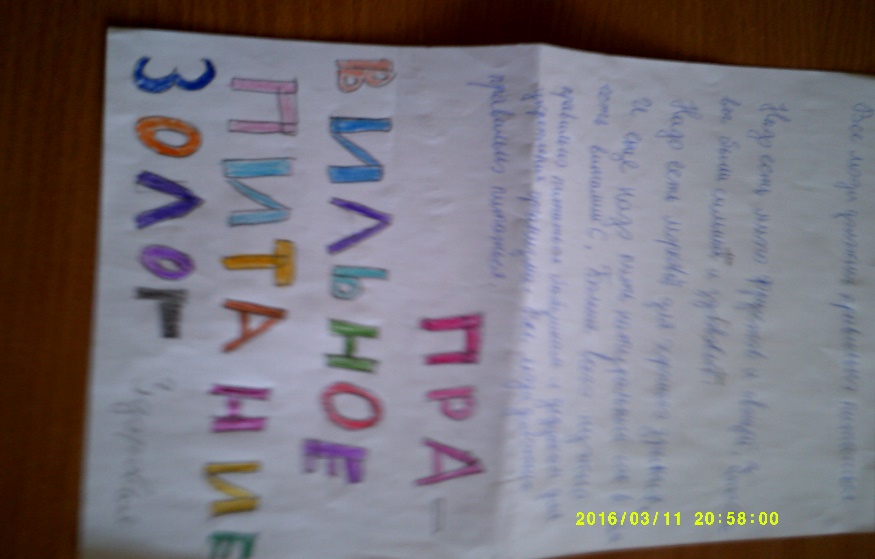 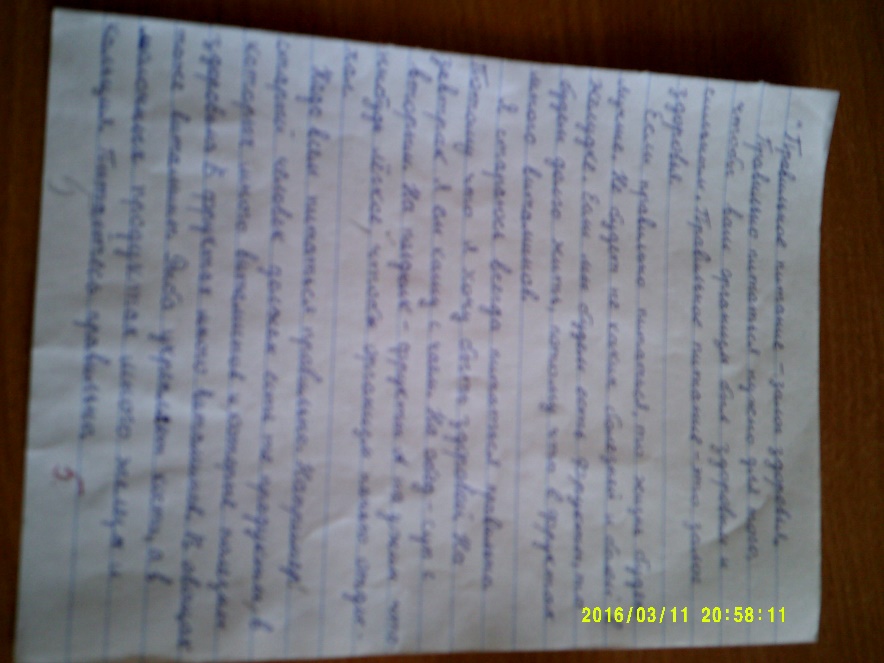 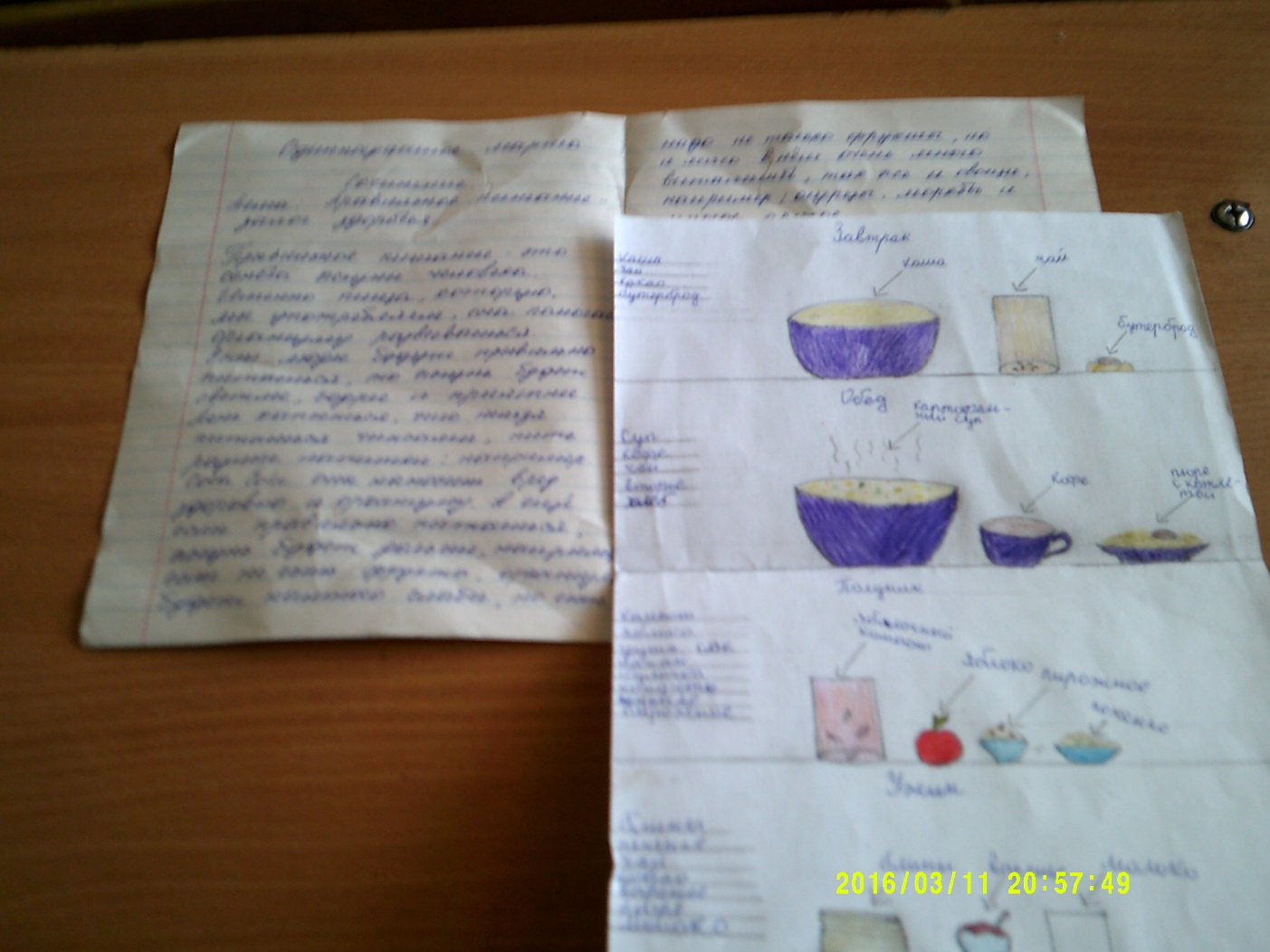 Свое видение правильного питания самые маленькие участники Недели – учащиеся2-3-х классов смогли выразить в сочинениях, которые они представили на конкурс.Привлечение внимания младших школьников к здоровому образу жизни и к правильномупитанию стало целью данного конкурса. Детские работы отличались своейнепосредственностью, искренностью содержания и глубиной понимания важностисохранения и укрепления здоровья с раннего возраста.В рамках Недели здорового питания 25 февраля в актовом зале школы состоялсяконкурс презентаций «Каша – здоровье наше!» для учащихся 5-х классов. Тема конкурса детских презентаций выбрана не случайно. Каша – одно из основных блюд, входящих в рацион питания детей и подростков. Одной из задач участников конкурса было донести до всех присутствующих, что каша полезный и неотъемлемый продукт питания школьников. С этой задачей успешно справились все участники конкурса.Не менее важными в питании человека являются такие продукты как мед и молоко.Не случайно мед и молоко включены в ежедневный рацион питания учащихся. Конкурс буклетов о пользе меда и молока был организован с целью укрепления здоровья учащихся путем включения в ежедневный рацион питания меда и молока. В конкурсе приняли участие учащиеся 1-5-х классов школы. Каждый класс представил на конкурс по 2 буклета – о меде и молоке.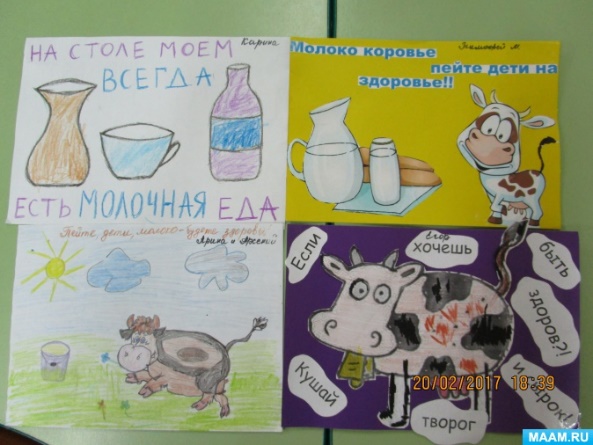 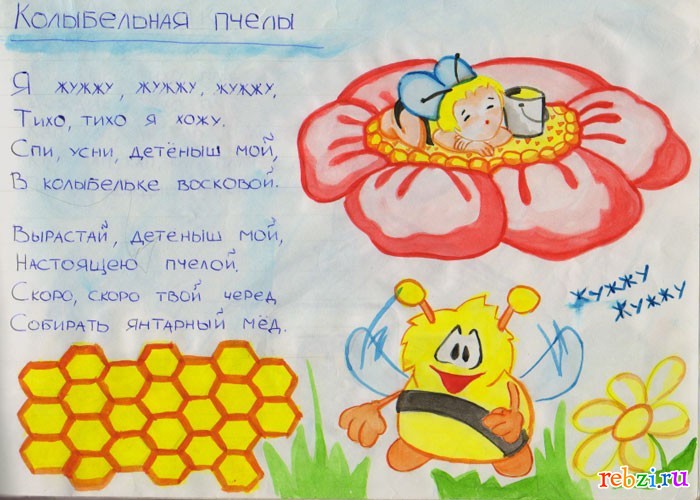 Активную профилактическую работу по пропаганде здорового питания иформированию негативного отношения к вредным привычкам в питании провели учащиеся 3-5-х классов. Выступление сопровождалось яркой, красочной наглядностью, интересной презентацией, исполнением песен о пользе здоровой пищи и вреде фастфудов на музыку известных автором с текстом собственного сочинения.Активизация познавательной деятельности учащихся в вопросах здорового питанияи популяризация употребления меда и молока в питании учащихся стали основной цельювикторины «Азы здорового питания. Чудесные свойства меда и молока». В викторинеприняли участие ученики 3-х классов. В ходе викторины ребята закрепили и расширилизнания о полезных свойствах меда и молока, продуктах питания, витаминах, о правилахздорового питания.В течение всей Недели в холле школы была развернута фотовыставка «Здоровоепитание в нашей семье». На выставке были представлены семейные фотографииучащихся школы с семейными блюдами, традициями приготовления пищи, культурыприема пищи, эстетикой сервировки стола.Проведенные в рамках Недели здорового питания мероприятия способствовалиформированию у учащихся устойчивой мотивации здорового образа жизни, повышениюкомпетентности участников образовательного пространства в области здоровогорационального питания, формированию навыков культуры питания.Юденко Т.В., учитель МКОУ «Игнатовская основная школа» и ученица 9 класса Школьная Арина